 	FEDERACIÓN ESPAÑOLA DE ARTES MARCIALES COREANAS Y DISCIPLINAS ASOCIADAS	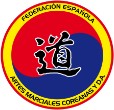 CLUB:CIUDAD:TERRITORIAL:NOMBRE DEL MAESTRO:NOMBRE DEL MAESTRO:Enviar a:	fedamc.secretariado@gmail.com  Enviar a:	fedamc.secretariado@gmail.com  Enviar a:	fedamc.secretariado@gmail.com  NOMBRE1º APELLIDO2º APELLIDOD.N.IF.NACIMIENTOACTIVIDAD